CAMPBELLSVILLE UNIVERSITY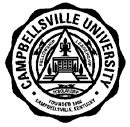  	COURSE SYLLABUSPLEASE TYPE.	DATE 1/19/2016	ACADEMIC UNIT School of Education	Please check to indicate this course has a service learning component.FACULTY R. Magruder 	Discipline	Course# SectionTitle of Course	Credit Hours	Cross Reference(if applicable)ED			343-01		Science Methodology		3.0TEXTBOOK	Required	Not RequiredAuthor DeRosa, D.A. & Abruscata, J.	Title  Teaching Children Science	Publisher Pearson	Date of Publication 2015	WORKBOOKAuthor 	Title 	Publisher 	Date of Publication 	PLEASE ANSWER THE FOLLOWING QUESTIONS ON A SEPARATE SHEET OF PAPER AND ATTACH TO THIS FORM.DESCRIPTION OF COURSE: Develop a brief description of the course as it will appear in the Catalog.STUDENT LEARNING OBJECTIVES: List the student learning objectives for the course. Please relate these objectives to the mission and goals of the University and the Academic Unit. For general education courses, please indicate which student learning objectives address general education goals and the intended method of assessment. A minimum of four of the seven general education goals must be included.Example: Students will demonstrate their ability to compare and contrast two types of basket weaving. (Goal: Oral and Written Communication; Evidence:  research paper and class presentation)COURSE OUTLINE: Outline the topics/units that are to be taught.EVALUATION: How do you plan to determine the grade in the course? Please include grading scale.REQUIREMENTS:Examinations: State when tests are to be administered, including unit, mid-term, and final examinations.Reports: How many, length required, and what type (Oral, term and/or research, book critiques).Supplemental reading assignments or outside work required.Supplemental instruction aids: Audio visual aids, field trips, guest speakers, etc.BOOKLISTDEAN:  Beverly Ennis 	Date Copy ReceivedVICE PRESIDENT FOR ACADEMIC AFFAIRS	Date Copy ReceivedFORM FH-E.2.7A; rev. 12/21/10	Page 1 of 1 Description of CourseThis course is designed to familiarize pre-service teachers with processes of thinking about concepts of science that are taught to students in the P-5 level. Pre-service teachers explore national and state standards for science including the Kentucky Common Core Standards and Next Generation Science Standards as well as other appropriate standard documents. Instructional materials, strategies, and evaluation tools will be investigated noting response to developmental and diverse needs of learners. The course will include research on effective schools and best practices (implications for teaching). Student Learning ObjectivesUpon completion of this course, the pre-service teacher will have a better understanding of the following principles related to classroom instruction:Course OutlineEvaluationGrade CalculationAssuming punctual, regular attendance and effective participation, grades will be determined using the following scale: RequirementsScience Unit(100 points per lesson)You will be responsible for creating the following five lessons and then incorporating them into a cohesive unit. The KTIP lesson plan format must be used for all lessons and at least three of them must include the 5E format. The two starred activities will be taught in a public school and will require a reflection. More details and a scoring guide will be provided for each lesson. School of Education unit requirements and documents must be completed.Science Lab Lesson *Science Literature Lesson*Science Technology LessonProject WET, Project Wild, or Project Learning Tree LessonScience Lab LessonField Experience (10 points per field hour)Candidates will complete twelve hours of field work including three hours observing/coteaching and implementing a science lab lesson in the 5E format. Three hours of field work will involve observing/coteaching in a classroom, creating and implementing a constructed response assessment. Data will also be analyzed. Three hours will include observing/coteaching and teaching a lesson linking literature to science content. The final three hours will include planning, organizing, or assisting in an extra-curricular event such as a science fair, or science family night in a local elementary school.Field hours must be entered into the Kentucky Field Experience Tracking System (KFETS) prior to the due date for two of the ten points for each hour. Late submissions will not be counted for points. Each hour of field requires a one page reflection.Explore Learning Gizmos(20 points per Gizmo, 50 points for reflection)ED 343 students will receive a unique log-in code for Explore Learning Gizmos. They will be responsible for completing the Student Exploration Sheets and turning in a paper copy at the beginning of class. Students will also write one paragraph summarizing what they learned from the gizmo in their science notebooks. Students are also responsible for completing Assessment Questions online. The purpose of these gizmos is to become familiar with science content, as well as experience an integration of quality technology in the classroom.Science Notebook PromptsThe following rubric will be used to review and assess student essays written as a response to provided prompts and included in science notebooks. Pre-Professional Development (30 points)ED 341 students are required to attend three (3) hours of PPD outside of class time. PPD seminars are held on campus and include topics regarding educational issues for pre-service teacher development. The schedule is available on the School of Education website. All PPD sessions should be clearly logged on the attached PPD Summary Form with a signature of the presenter to verify attendance. Students will type a one page reflection for each PPD and attach it to the PPD form. PPD reflections should answer the following questions:What is your description of the PPD session attended?What do you like/dislike about the PPD session?What did you learn from the session?What would you change and why?How can you apply the lessons learned?What types of diversity did you learn about?A professional development seminar is tentatively scheduled for spring in which you will receive certification to teach Project WET, Project Wild, and Project Learning Tree. More information will be provided as soon as possible.NOTE: The Teacher Education Program requires completion of at least 230 field and PPD hours (200 field and 30 PPD hours) prior to student teaching semester. All education courses require field and PPD hours leading up to the total 230 hours.BooklistNAED 343: Science MethodologySyllabusSpring 2016Tuesday, Thursday 9:30 am to 10:45 amEB 127School of Education Conceptual Framework:Theme: Empowerment for Learning- Content, Process, Self-EfficacyEPSB Themes- Diversity, Assessment, Literacy Education, Closing the Achievement Gap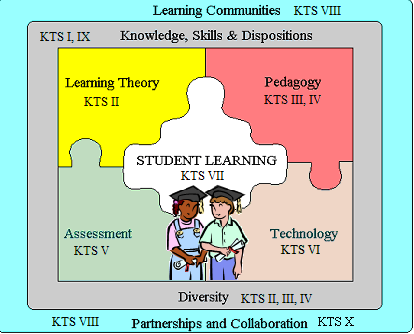 PrerequisiteAdmittance to Teacher Education ProgramCourse DescriptionThis course is designed to familiarize pre-service teachers with processes of thinking about concepts of science that are taught to students in the P-5 level. Pre-service teachers explore national and state standards for science including the Kentucky Common Core Standards and Next Generation Science Standards as well as other appropriate standard documents. Instructional materials, strategies, and evaluation tools will be investigated noting response to developmental and diverse needs of learners. The course will include research on effective schools and best practices (implications for teaching). Course ObjectivesPROFESSIONAL STANDARDS addressed in this course:Kentucky Teacher Standards (KTS)	Standard 1 The Teacher Demonstrates Applied Content Knowledge	Standard 2 The Teacher Designs and Plans Instruction	Standard 3 The Teacher Creates and Maintains Learning Environment	Standard 4 The Teacher Implements and Manages Instruction	Standard 5 The Teacher Assesses and Communicates Learning Results	Standard 6 The Teacher Demonstrates the Implementation of Technology	Standard 7 Reflects On and Evaluates Teaching and Learning	Standard 8 Collaborates with Colleagues/Parents/OthersCU Diversity Proficiencies (from KTS)	KTS 1.2 Connects content to life experiences of student 	KTS 2.2 Uses contextual data to design instruction relevant to studentsKTS 2.4 Plans instructional strategies & activities that address learning objectives for all studentsKTS 3.3 Values and supports student diversity and addresses individual needsKTS 6.3 Integrates student use of available technology into instruction to enhance learning outcomes and meet diverse student needs.	Teacher Professional Growth and Effectiveness Standards (TPGES)	Domain 1 Planning and PreparationDomain 2 Classroom EnvironmentDomain 3 InstructionDomain 4 Professional ResponsibilitiesInterstate Teacher Assessment and Support Consortium (InTASC)	InTASC 1 Learner Development	InTASC 2 Learner Differences	InTASC 3 Learning Environments	InTASC 4 Content Knowledge	InTASC 5 Application of Content	InTASC 6 Assessment	InTASC 7 Planning for Instruction	InTASC 8 Instructional Strategies	InTASC 9 Professional Learning and Ethical Practice	InTASC 10 Leadership and CollaborationInternational Literacy Standards (ILS)	Standard 1 Foundational Knowledge	Standard 2 Curriculum and Instruction	Standard 3 Assessment and Evaluation	Standard 4 Diversity	Standard 5 Literate Environment	Standard 6 Professional Learning and LeadershipCouncil for Accreditation of Educator Programs (CAEP)	Standard 1 Content and Pedagogical Knowledge	Standard 2 Clinical Partnerships and Practice	Standard 3 Candidate Quality, Recruitment, and Selectivity	Standard 4 Program Impact	Standard 5 Provider Quality Assurance and Continuous ImprovementSpecialized Professional Association (SPA) Standards	National Science Teachers AssociationUpon completion of this course, the pre-service teacher will have a better understanding of the following principles related to classroom instruction:GradesGrade CalculationAssuming punctual, regular attendance and effective participation, grades will be determined using the following scale: Whole letter grade (A-F) will be earned. Students must earn at least a C grade in all education classes or they will have to be repeated.Instructions for Required AssignmentsScience Unit(50 points per lesson)You will be responsible for creating the following five lessons and then incorporating them into a cohesive unit. The KTIP lesson plan materials and 5E lesson format must be used for all lessons. The two starred activities will be taught in a K-5 classroom and will require a KTIP reflection. More details and a scoring guide will be provided for each lesson. School of Education unit requirements and documents must be completed.Active Science Lesson *Science Literature Lesson*Science Technology LessonProject WET, Project Wild, or Project Learning Tree LessonActive Science  LessonField Experience (10 points per field hour)Candidates will complete twelve hours of field work in ED 343.Three hours will be obtained by observing/coteaching and implementing an active science lesson in the 5E format (2 hours observing, 1 hour teaching). You are responsible for finding a teacher/classroom for these field hours. Your lesson must be approved prior to implementation. This lesson will be part of the unit created in ED 343.Three hours will be obtained by observing/coteaching and teaching a lesson linking literature to science content (2 hours observing, 1 hour teaching). This should be in the same classroom as the previous hours if possible. Your lesson must be approved prior to implementation. This lesson will be part of the unit created in ED 343.Three hours will be obtained by observing/coteaching in a classroom, creating and implementing a constructed response assessment (2 hours observing, 1 hour teaching). Data will also be analyzed. Your constructed response must be approved prior to implementation.Three hours will be obtained by hosting a field trip for elementary school students. This will be a class project; more information will be provided.Field hours must be entered into the Kentucky Field Experience Tracking System (KFETS) prior to the due date for two of the ten points for each hour. Late submissions will not be counted for points. Each hour of field requires a one page reflection.Explore Learning Gizmos(25 points per Gizmo, 50 points for reflection)ED 343 students will receive a unique log-in code for Explore Learning Gizmos. They will be responsible for completing the Student Exploration Sheets and turning in a paper copy at the beginning of class. Students will also write one paragraph summarizing what they learned from the gizmo in their science notebooks. Students are also responsible for completing Assessment Questions online. The purpose of these gizmos is to become familiar with science content, as well as experience an integration of quality technology in the classroom.CLASS CODE: 9BU8MAPYMEED 343 students will also write a two page reflection on gizmos after the completion of them all. Discuss strengths, weaknesses of gizmos, what you learned, and how you plan to use Explore Learning Gizmos in your own classroom.Science Notebook Prompts (25 points per reflection)The following rubric will be used to review and assess student essays written as a response to provided prompts and included in science notebooks. Fuel Sleuth Class Wiki(100 points)Students will create a class wiki based on a topic assigned in class. This class wiki will be shared in class. More information and a scoring rubric will be provided in class.Pre-Professional Development (30 points)ED 341 students are required to attend three (3) hours of PPD outside of class time. PPD seminars are held on campus and include topics regarding educational issues for pre-service teacher development. The schedule is available on the School of Education website. All PPD sessions should be clearly logged on the attached PPD Summary Form with a signature of the presenter to verify attendance. Students will type a one page reflection for each PPD and attach it to the PPD form. PPD reflections should answer the following questions:What is your description of the PPD session attended?What do you like/dislike about the PPD session?What did you learn from the session?What would you change and why?How can you apply the lessons learned?What types of diversity did you learn about?A professional development seminar is tentatively scheduled for spring in which you will receive certification to teach Project WET, Project Wild, and Project Learning Tree. More information will be provided as soon as possible.NOTE: The Teacher Education Program requires completion of at least 230 field and PPD hours (200 field and 30 PPD hours) prior to student teaching semester. All education courses require field and PPD hours leading up to the total 230 hours.The tentative Schedule of Topics, Required Readings, and Assignments follow this page. A summary of the assignment due dates and exams dates are outlined above. Please refer to assignment descriptions, found at the end of this document, for specific assignment details.  Tentative Schedule of Topics and Required Reading*The instructor reserves the right to modify this schedule as necessary.  Students will receive adequate notice if this occurs.ObjectiveKentucky Teacher Standard (KTS)Professional Growth and Effectiveness System (PGES)National Council for Accreditation of Teacher Education (NCATE)Standards for Reading Professionals (IRA)Demonstrate knowledge of science through design of appropriate learning strategies for all P-5 students.1111Design, implement, and reflect on instructional experiences that integrate curriculum across disciplines, especially English Language Arts/Literacy Standards.21, 3, 411Engage all students in problem solving and inquiry as major strategies in teaching science.2312Improve knowledge of science resources, including technology.6112,5Increase knowledge of and familiarity with Next Generation Science Standards (NGSS).81, 412Apply the connections to Kentucky Teacher Standards (KTS), Professional Growth and Effectiveness System Domains (PGES), and other appropriate documents to instructional planning.242Improve differentiation skills to meet the needs of all learners (e.g. multicultural, gender, socioeconomic, academic).2144Explore assessment of and for student learning of science.2, 533Design science instruction to empower students to function successfully in a diverse global society.4142,4Explore positive relationships with parents and community.84Interrelationship of basic concepts and philosophy of education to praxis.1, 2, 3, 41, 31,2Explore relationships of P-5 science concepts and praxis	Identifying purpose for teaching science contentIdentifying interdisciplinary nature of sciencePlanning, implementing, evaluating/assessing instruction (practice teaching, field experiences, observing, discussing, and reflecting on teaching)Awareness of understanding of diversity (e.g., cultural, economic) as it affects students’ learning and teachers’ instructionCreating and/or selecting instructional technologies and materialsKnowledge of various strategies for engagement of all students for success in science 1, 2, 3, 411,2,3,4Introduction to courseOverview of syllabusField Experiences/PPDWhat is science?PendulumNext Generation Science Standards (NGSS)Integrating Technology in Science (Explore Learning Gizmos)PRAXIS 5E Learning ModelPhysical Science: Heat TransferClassification (Shark teeth, shells)Science NotebooksInference or ObservationPhysical Science:Gravity RacersScience Classroom Discussions and UnitsPhysical Science: Electric CircuitsEngineering in the Science ClassroomPhysical Science: Energy Transfer and Transformation Physical Science: Fuel SleuthsIntegrating Science and Social StudiesPhysical Science: Waves and WavelengthAssessment of Science EducationLife Science: Fast PlantsLife Science: Fast PlantsIntegrating Science and MathematicsLife Science: Owl PelletsExtracurricular Science ActivitiesLife Science: Birds and WormsOh Deer!Life Science: Tree Life CycleResource Go RoundLife Science: How it’s MadeYou Teach it Review SessionDifferentiating Instruction for Special NeedsEarth Science: Moon JournalEarth, Moon, and MarsEarth Science: Solar System BeadsSeasonsEarth Science: Phases of the MoonShadows that EnlightenEarth Science: Water CycleA Drop in the BucketCarbon CycleEarth Science: Save the PenguinsEarth Science: Save the PenguinsDue DateAssignment           Point ValueJanuary 28April 7April 28Explore Learning Gizmos(3 @ 25 points each)Physical Science GizmoLife Science GizmoEarth Science GizmoGizmo Reflection               75                50January 26February 2February 11March 1March 24May 3Science Notebook Prompts(6 @ 25 points each)              150February 25Active Science Lesson, 3 Field Hours, and Reflection   80      March 8Fuel Sleuth Class Wiki    100March 10Exam One    100March 22Science Literature Lesson, 3 Field Hours, and Reflection   80April 7Constructed Response, Lesson, 3 Field Hours, Analysis, and Reflection    120April 12Exam Two    100April 19Science Technology Lesson    50April 26Active Science Lesson    50April 28Project WET, WILD, Learning Tree Lesson     50May 5PPD    30May 5Field Trip Field Hours and Reflection      50TBAFinal Exam    100May 6Final Version of Unit    70Total**May be revised as needed.1235 pointsPercentagePointsGrade93 -100%1516-1630A83 - 92 %1353-1515B73  - 82%1190-1352C65 – 72 %1060-1189D64% or below<1060FCriteriaDoes Not Meet CriteriaProgress Toward CriteriaMeets CriteriaClearly addresses all parts of the writing promptFew parts of the prompt are addressed or parts are not addressed clearly (3 points)The majority of the prompt parts are addressed clearly (6 points)All parts of the prompt are addressed clearly (10 points)Supports main ideas with details and examples from the reading and personal experiencesDoes not include examples or details or the ones provided are not relevant to the reading (3 points)Includes few examples to support the main idea (6 points)Includes well-defined examples and details taken from readings and personal experiences to support the main idea (10 points)Contains few, if any errors in the conventions of the English language, and follows the format guidelines2 page minimum3 page maximumMore than five errors in English language conventions; less than one page (1 point)Two to five errors in English language conventions; 1 page (3 points)One or less errors in English language conventions (5 points)Instructor   Dr. Robin MagruderOffice Location   EB 112Emailrlmagruder@campbellsville.eduOffice HoursTuesday 9:00 am-9:30 am; 11:00 am-2:30 pmThursday 9:00 am-9:30 am; 11:00 am-2:30 pmFriday Second and Fourth Fridays 11:00 am-2:00 pmOr by appointmentOffice Phone(270) 789-5139Preferred method for contacting instructorEmailCourse WebsitePlease access this course via TigerNetCampus Security Cell Phone(270) 403-3611Campus Security Office(270) 789-5556Required TextbookDerosa, D.A., & Abruscata, J. (2015). Teaching children science. Boston: Pearson.ObjectiveActivitiesKentucky Teacher Standard (KTS)Teacher Professional Growth and Effectiveness System (TPGES)Interstate Teacher Assessment and Support Consortium (InTASC)National Council for Accreditation of Teacher Education (NCATE)Standards for Reading Professionals (ILA)Council for Accreditation of Educator Programs (CAEP)Demonstrate knowledge of science through design of appropriate learning strategies for all P-5 students.Science UnitGizmosExtracurricular Event114111Design, implement, and reflect on instructional experiences that integrate curriculum across disciplines, especially English Language Arts/Literacy Standards.Science UnitExtracurricular Event21, 3, 47111Engage all students in problem solving and inquiry as major strategies in teaching science.Science UnitExtracurricular Event2,331,3121Improve knowledge of science resources, including technology.Science UnitGizmosFuel Sleuth Class Wiki61712,51Increase knowledge of and familiarity with Next Generation Science Standards (NGSS).Science Unit81, 44,5122Apply the connections to Kentucky Teacher Standards (KTS), Professional Growth and Effectiveness System Domains (PGES), and other appropriate documents to instructional planning.Science Unit24521,2Improve differentiation skills to meet the needs of all learners (e.g. multicultural, gender, socioeconomic, academic).Science Unit212441Explore assessment of and for student learning of science.Science UnitConstructed Response2, 5363Design science instruction to empower students to function successfully in a diverse global society.Science UnitExtracurricular EventFuel Sleuth Class Wiki 411,242,41Explore positive relationships with parents and community.Extracurricular Event842Interrelationship of basic concepts and philosophy of education to praxis.Science UnitScience Notebook1, 2, 3, 471, 31,2Explore relationships of P-5 science concepts and praxis	Identifying purpose for teaching science contentIdentifying interdisciplinary nature of sciencePlanning, implementing, evaluating/assessing instruction (practice teaching, field experiences, observing, discussing, and reflecting on teaching)Awareness of understanding of diversity (e.g., cultural, economic) as it affects students’ learning and teachers’ instructionCreating and/or selecting instructional technologies and materialsKnowledge of various strategies for engagement of all students for success in science Science UnitGizmos3,71, 2, 3, 41,2,3,4,5,7,811,2,3,41Disability StatementCampbellsville University is committed to reasonable accommodations for students who have documented physical and learning disabilities, as well as medical and emotional conditions.  If you have a documented disability or condition of this nature, you may be eligible for disability services.  Documentation must be from a licensed professional and current in terms of assessment.  Please contact the Coordinator of Disability Services at 270-789-5192 to inquire about services.Plagiarism PolicyCampbellsville University’s policy on Academic Integrity states: “Each person has the privilege and responsibility to develop one’s learning abilities, knowledge base, and practical skills. We value behavior that leads a student to take credit for one’s own academic accomplishments and to give credit to others’ contributions to one’s course work. These values can be violated by academic dishonesty and fraud.” (2015-17 Bulletin Catalog). Plagiarism and cheating are examples of academic dishonesty and fraud and neither will be tolerated in this course. Plagiarism is quoting or paraphrasing a phrase, a sentence, sentences, or significant amounts of text from a web or print source, without using quotation marks and without a citation. The plagiarist submits the work for credit in a class as part of the requirements for that class. Examples of cheating include cheating on a test (copying off someone else’s paper) or an assignment (e.g., development of a lesson plan) and submitting the work as your own. If a student commits plagiarism or cheats in this course, the professor will decide on one of two penalties: (a) an F on that assignment or (b) an F in the course. The student’s Dean and the Vice-President for Academic Affairs will be notified of either consequence.  School of Education Attendance PolicyRegular attendance in professional education courses is expected of all students.  It is a professional responsibility that is a part of the disposition assessment of teacher candidates.  No more than six (6) absences for Monday/Wednesday/Friday courses and No more than four (4) absences for Tuesday/Thursday courses.  Absences in excess of these numbers of days will result in an F for the course. Tardy is defined as missing 10 minutes or less of class time due to late arrival or early departure.  An accumulation of two tardy instances will equate to one day of absence to be applied to the course attendance policy.  Anything more than 10 minutes and less than 30 minutes of missed class time will result in a half day absence.  More than 30 minutes of missed class time will be considered a full day. Your arrival and departure time are as important as your presence regularly.  This is essential for a smooth classroom experience for you and your classmates now as well as the expectation you will face as a classroom teacher when employed later. Note: students will not be penalized for absences excused by Campbellsville University; however, it is the student’s responsibility to notify the professor in advance of the excused absence. It is also the student’s responsibility to insure that all assignments are submitted on due dates, regardless of date(s) of absences.  Incomplete StatementA grade of “I” is assigned to a student when the course requirements are not completed due to illness, accident, death in the immediate family, or other verifiable, extenuating circumstances.  The course requirements to change the “I”; grade must be completed within 12 months from the time awarded.  It is the student’s responsibility to complete requirements within the 12 month period.  It is the professor’s responsibility to change the grade by filling out the proper forms in the Office of Student Records.Title IX StatementCampbellsville University and its faculty are committed to assuring a safe and productive educational environment for all students. In order to meet this commitment and to comply with Title IX of the Education Amendments of 1972 and guidance from the Office for Civil Rights, the University requires all responsible employees, which includes faculty members, to report incidents of sexual misconduct shared by students to the University's Title IX Coordinator.Title IX Coordinator: Terry VanMeter; 1 University Drive; UPO Box 944; Administration Office 8A; Phone – 270-789-5016; Email – twvanmeter@campbellsville.eduInformation regarding the reporting of sexual violence and the resources that are available to victims of sexual violence is set forth at: www.campbellsville.edu/titleIXStudent Academic Progress (SAP)Department of Education federal regulations require Campbellsville University to monitor its student's academic progress to ensure that they maintain a minimum standard GPA and make steady progress toward degree completion. Students who do not meet the SAP requirements may lose their financial aid eligibility.  All students that were enrolled during the current school year and those who have submitted a FAFSA for the upcoming year will be evaluated for SAP at the end of each term including summer.   See your Student Handbook for specific details and/or discuss with your advisor.Communication RequirementStudents are expected to activate and regularly use the university provided email domain (studentname@stu.campbellsville.edu) for all email communication for this class.Submission of AssignmentsAssignments are to be typed in double space format using 12 point Times New Roman font and saved in .doc, .docx, or .pdf format. PLEASE DO NOT SUBMIT MAC DOCUMENTS AS I CANNOT OPEN THEM. Please save your documents in the following format: Last name_first name_ assignment, for example, Magruder_Robin_Philosophy. Margins should be no less than one inch on all sides. Please include name, course, assignment title, and date in top right corner of first page and include last name as a header of the following pages. Assignments will be preferably uploaded to TigerNet. If there are technical difficulties, feel free to turn in a paper copy on the day the assignment is due. See syllabus schedule of activities for specific information on assignment submissions. Assignments are due at the beginning of class on announced due dates. Pre-service teachers can expect to lose 5 points for each day an assignment is late. Assignments are due on the due date even if you are absent. PLEASE DO NOT ASK FOR EXTRA CREDIT OPPORTUNITIES, DO YOUR BEST ON ALL ASSIGNMENTS DURING THE SEMESTER.Participation and ProfessionalismYou are responsible for your own education. Each pre-service teacher is valuable to the success of this course. To be engaged, you need to participate, that is, speak. To participate, you must attend.PLEASE DO NOT USE CELL PHONES, IPADS, OR LAPTOPS IN CLASS UNLESS THE USAGE IS RELATED TO THE TOPIC AT HAND. Students who fail to attend class on a regular basis, participate as expected, and/or conduct themselves professionally or ethically will be required to meet with the instructor to set improvement goals.Due DateAssignment           Point ValueJanuary 28April 7April 28Explore Learning Gizmos(3 @ 25 points each)Physical Science GizmoLife Science GizmoEarth Science GizmoGizmo Reflection               75                50January 26February 2February 11March 1March 24May 3Science Notebook Prompts(6 @ 25 points each)              150February 25Active Science Lesson, 3 Field Hours, and Reflection   80      March 8Fuel Sleuth Class Wiki    100March 10Exam One    100March 22Science Literature Lesson, 3 Field Hours, and Reflection   80April 7Constructed Response, Lesson, 3 Field Hours, Analysis, and Reflection    120April 12Exam Two    100April 19Science Technology Lesson    50April 26Active Science Lesson    50April 28Project WET, WILD, Learning Tree Lesson     50May 5PPD    30May 5Field Trip Field Hours and Reflection      50TBAFinal Exam    100May 6Final Version of Unit    70Total**May be revised as needed.1235 pointsPercentagePointsGrade93 -100%1149-1235A83 - 92 %1025-1148B73  - 82%  902-1024C65 – 72 %  803-901D64% or below<803FCriteriaDoes Not Meet CriteriaProgress Toward CriteriaMeets CriteriaClearly addresses all parts of the writing promptFew parts of the prompt are addressed or parts are not addressed clearly (3 points)The majority of the prompt parts are addressed clearly (6 points)All parts of the prompt are addressed clearly (10 points)Supports main ideas with details and examples from the reading and personal experiencesDoes not include examples or details or the ones provided are not relevant to the reading (3 points)Includes few examples to support the main idea (6 points)Includes well-defined examples and details taken from readings and personal experiences to support the main idea (10 points)Contains few, if any errors in the conventions of the English language, and follows the format guidelines2 page minimum3 page maximumMore than five errors in English language conventions; less than one page (1 point)Two to five errors in English language conventions; 1 page (3 points)One or less errors in English language conventions (5 points)DateTopic EmphasizedRequired Reading(Should be complete prior to class)Assignments and Due DatesWeek OneThursday,  January 21Introduction to courseOverview of syllabusField Experiences/PPDWhat is science?Chapter One: Inquiry: The Path; Discovery: The DestinationWeek TwoTuesday, January 26PendulumNGSS (Next Generation Science Standards)Integrating Technology in Science (Explore Learning Gizmos)Chapter Two: Constructing Knowledge and Discovering Meaning: How Children Learn ScienceScience Notebook Prompt One: Based on class discussions and chapters one and two of the text, describe an ideal elementary science classroom. Thursday, January 28PRAXIS 5E Learning ModelDiscuss Lesson Scoring Rubric and Active Science Lesson AssignmentChapter Four: Planning and ManagingPhysical Science Gizmo Due Week Three Tuesday, February 25E Learning ModelPhysical Science: Heat TransferScience Notebook Prompt Two: Create a lesson sketch of a physical science lesson using the 5E Learning Model.Thursday, February 4Classification (Shark teeth, shells)Jellybean Dichotomous KeyWeek FourTuesday, February 9Science NotebooksChapter Three: Constructing Knowledge and Discovering Meaning: How Children Learn ScienceThursday, February 11Physical Science PretestPhysical Science: Force and Motion with the AvengersChapter Sixteen: Matter and MotionScience Notebook Prompt Three: What is the value of integrating science notebooks in the classroom? What should be included in a science notebook? Create two writing prompts for physical science.Active Science Lesson DueWeek FiveTuesday, February 16Physical Science: Force and MotionDiscuss Science Literature LessonChapter Seventeen: Energies and MachinesThursdayFebruary 18Physical Science:Energy Project NEEDWeek SixTuesday, February 23Physical Science: Energy Project NEEDChapter Seven: Integrating Science and EngineeringThursday, February 25Physical Science: Electric CircuitsActive Science Lesson, Field Hours, and Reflection DueWeek SevenTuesday, March 1 Physical Science: Fuel SleuthsIntegrating Science and Social StudiesChapter Eighteen: Physical Science Lesson IdeasScience Notebook Prompt Four: Read p. 321-328. Select an event or person shaping physical science. Write a brief report on this topic. List two outside sources.Thursday, March 3Physical Science: Fuel SleuthsChapter Five: Strategies and QuickChecksScience Literature Lesson Plan DueWeek EightTuesday, March 8Physical Science ReviewFuel Sleuth Class Wiki DueThursday, March 10ExamOneTurn in Science NotebookMarch 14-18SPRING BREAKNO CLASSMarch 14-18SPRING BREAKNO CLASSMarch 14-18SPRING BREAKNO CLASSMarch 14-18SPRING BREAKNO CLASSWeek NineTuesday, March 22Assessment of Science EducationLife Science PretestDiscuss Constructed Response AssignmentChapter Six: Assessment of Understanding and InquiryScience Literature Lesson, Field Hours and Reflection Due Thursday, March 24Life Science: Fast PlantsIntegrating Science and MathematicsChapter Thirteen: Living ThingsScience Notebook Prompt Five: Create a list of summative and formative assessments. Describe three formative assessments and how they will be used in your classroom.Week TenTuesday, March 29Life Science: Owl PelletsExtracurricular Science ActivitiesChapter Fourteen: The Human BodyConstructed Response Lesson and Prompt DueThursday, March 31Life Science: Birds and WormsOh Deer!Chapter Fifteen: Life Sciences Lesson IdeasWeek ElevenTuesday, April 5Life Science: Tree Life CycleResource Go RoundThursday, April 7Life Science: How it’s MadeLife Science Gizmo DueConstructed Response Lesson Plan, Analysis, Reflection, and Field Hours DueWeek TwelveTuesday, April 10Differentiating Instruction for Special NeedsDiscuss Technology LessonReview Life ScienceChapter Nine: Adapting the Science CurriculumThursday, April 12Exam TwoTurn in Science NotebookWeek ThirteenTuesday, April 19Earth Science PretestEarth Science: Moon JournalEarth, Moon, and MarsSolar System BeadsChapter Eleven: The CosmosScience Technology Lesson DueThursday, April 21Earth Science: Phases of the MoonShadows that EnlightenWeek FourteenTuesday, April 26Work on Class ProjectActive Science Lesson DueThursday, April 28Earth Science: Water CycleA Drop in the BucketCarbon CycleChapter Ten: Earth’s Surface, Atmosphere, and WeatherPhysical Science Gizmo DueGizmo Reflection DueProject WET, WILD, and Learning Tree Lesson DueWeek FifteenTuesday, May 3Earth Science: Save the PenguinsScience Notebook Prompt Six: Complete and discuss the Make the CASE challenge on p. 200.Thursday, May 5Earth Science: Save the PenguinsField Trip Field Hours and Reflection DuePPD Hours DueFinal Unit Materials Due Friday, May 6Week SixteenFINALS WEEK Final Exam Date to Be Announced